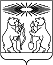 О внесении изменений в постановление администрации Северо-Енисейского района «О районной комиссии по безопасности дорожного движения»В связи с кадровыми изменениями, в целях уточнения состава районной комиссии по безопасности дорожного движения, руководствуясь статьей 34 Устава Северо-Енисейского района, ПОСТАНОВЛЯЮ:1. Внести в приложение 1 к постановлению администрации Северо-Енисейского района от 16.05.2019 № 168-п «О районной комиссии по безопасности дорожного движения» (в редакции постановлений администрации Северо-Енисейского района от 15.01.2021 № 14-п; от 12.10.2022 № 433-п) следующие изменения:1) слова «И.о. главы администрации городского поселка Северо-Енисейского» заменить словами «глава администрации городского поселка Северо-Енисейский»;2) слова «ведущий специалист по контролю за обеспечением сохранности автомобильных дорог местного значения отдела экономического анализа и прогнозирования администрации Северо-Енисейского района» заменить словами «ведущий специалист отдела экономического анализа и прогнозирования администрации Северо-Енисейского района»;3) добавить строку:«».2. Настоящее постановление вступает в силу со дня его официального опубликования в газете «Северо-Енисейский вестник» и подлежит размещению на официальном сайте Северо-Енисейского района в информационно-телекоммуникационной сети «Интернет» (www.admse.ru).Глава Северо-Енисейского района					            А.Н. РябцевАДМИНИСТРАЦИЯ СЕВЕРО-ЕНИСЕЙСКОГО РАЙОНАПОСТАНОВЛЕНИЕАДМИНИСТРАЦИЯ СЕВЕРО-ЕНИСЕЙСКОГО РАЙОНАПОСТАНОВЛЕНИЕ«16» мая 2023 г.№ 181-пгп Северо-Енисейскийгп Северо-ЕнисейскийЗобков Сергей Ивановичглавный специалист - муниципальный инспектор в сфере благоустройства и дорожного контроля отдела архитектуры и градостроительства администрации Северо-Енисейского района